1.3 GHz Phase Averaging Reference Line for Fermilab’s ASTA ProgramBrian Chase, Ed CullertonA 1.3 GHz phase averaging reference line has been installed for Fermilab’s NML ATSA accelerator.  The reference line is composed of directional couplers and 7/8” heliax cable.  The reference line is shorted at one end of the line to provide reflected signals that are summed and phase averaged with the forward signals at each directional coupler.  The phase drifts of the 7/8” heliax are compensated for by the phase averaging at each coupler.  A method is also outlined to minimize phase deviation caused by impedance mismatches and directivity of the directional couplers.  Simulation results of the reference line, results of a scaled version of the reference line built in the lab, and results of the installed reference line are presented in this paper.1. OverviewThe concept of the NML reference line design is to send an RF signal down a length of coaxial cable with a short circuit at the end of the line.  Using dual directional couplers, the forward and reflected signals are coupled out of the coaxial line, and then summed together to realize an averaged phase that is not sensitive to variations in cable.  This statement is only true when ideal components are used, and a procedure is outlined in this paper to minimize the phase deviation caused by non-ideal components.  To increase phase accuracy, phase feedback is used to hold the phase constant at the short circuited end of the line.  The concept described above is similar to a scheme presented in [1].The source for the phase stable 1.3 GHz signal is the master oscillator[2], which is located in a temperature controlled rack at the front end of the accelerator.  A ten watt amplifier, located at the far end of the accelerator, will amplify the 1.3 GHz signal.  The reference line is looped back to the master oscillator and feedback is used to maintain an absolute phase reference point.  A diagram of the NML ASTA reference line is shown in figure 1.  The reference line will provide a phase stable signal to the following ASTA systems:  laser source, electron gun, Capture Cavity 1 and 2 (CC1/CC2), Cryomodules 1-3 (CM1, CM2, CM3), and one other point along the reference line will provide for instrumentation.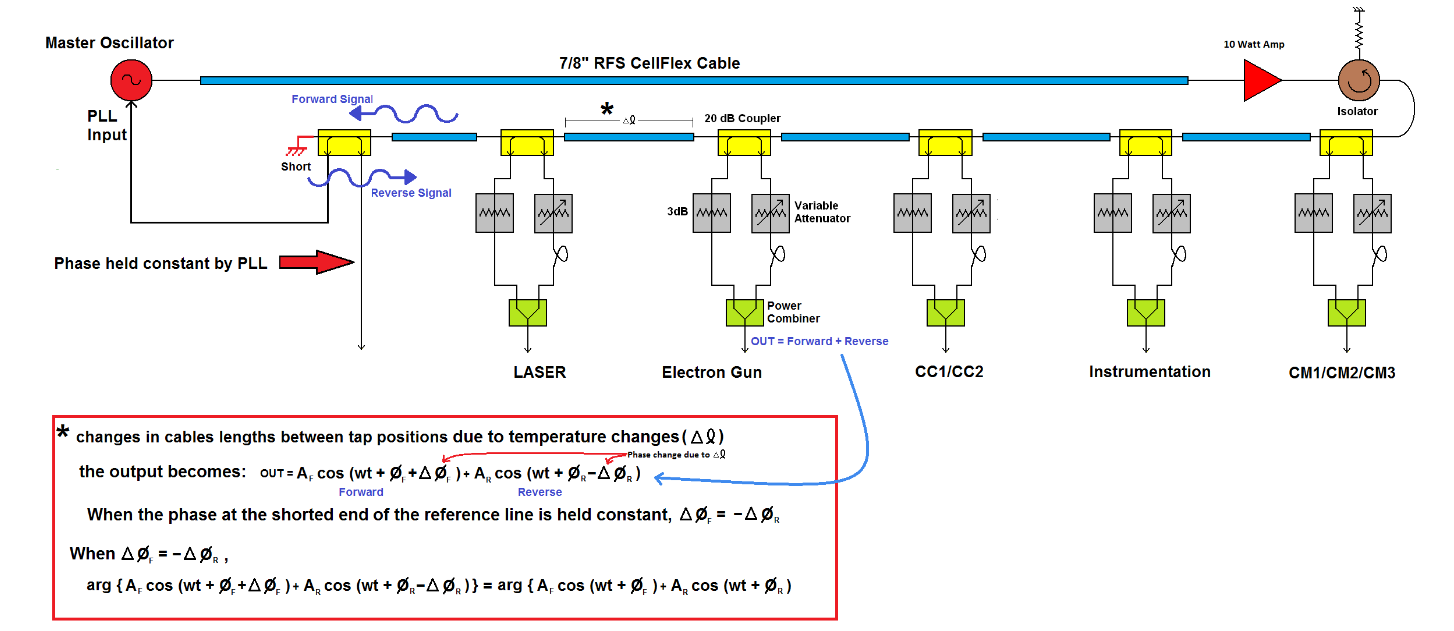 Figure 1.  Diagram of the 1.3 GHz NML reference line.2. Components of the Reference LineThe components of the reference line have been carefully selected to minimized added phase noise and minimize phase deviation.  The 10 Watt amplifier at the end of the line is specified with a low noise figure and a low ripple power supply to minimize added phase noise to the signal.  A plot of the residual phase noise of the amplifier is shown in figure 2.  There is a calibration factor of -62 dB that is added to the numbers seen in the plot, and the worst case is –139.8 dBc/sqrt(Hz) at 852 Hz.  The very low frequency data (<100 Hz) is unreliable due to power supply ground loops that cause error in the measurement.  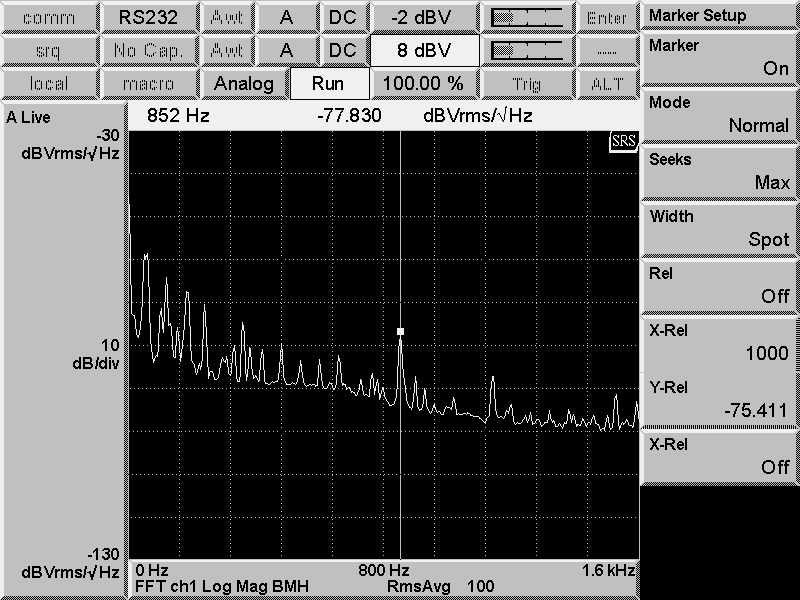 Figure 2.  Residual phase noise of the 10 Watt amplifier.  The phase accuracy of the reference line is dependent on reflections within the reference line, the directivity of the couplers, the phase stability of the coaxial cable between couplers, and the phase stability of the cables and parts used to sum the signals together.  Reflections within the line will cause phase deviation as temperature varies that are not cancelled out by the phase averaging scheme.  The larger the impedance mismatch, the greater the reflection, hence, greater the phase deviation.  The Narda 3022 20dB directional coupler was chosen because it has good VSWR (<1.05) and good directivity (>35 dB).  The return loss of a typical Narda 3022 directional coupler return loss is shown in figure 3.  RFS CellFlex 7/8”coaxial cable was chosen for the cable between the couplers because of its excellent temperature stability, and a plot of its temperature characteristics is shown in figure 4.  Times Microwave Phasetrack 210 cable was chosen for the summing cables because it has excellent temperature stability, and a plot of its temperature characteristics are shown in figure 5.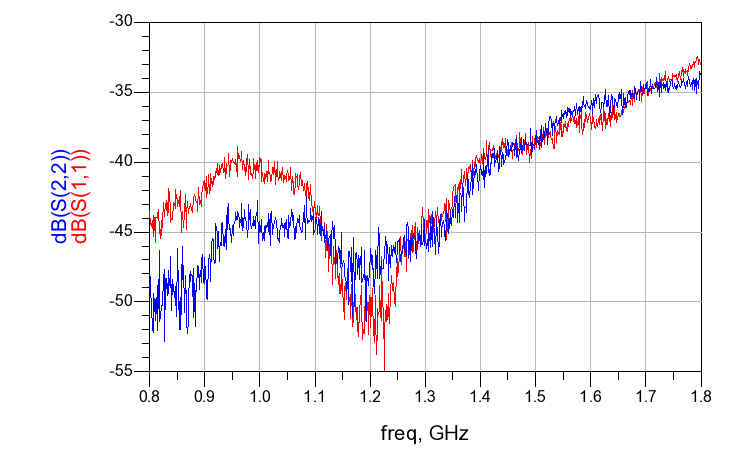 Figure 3.  Narda 3022 20dB Coupler typical return loss.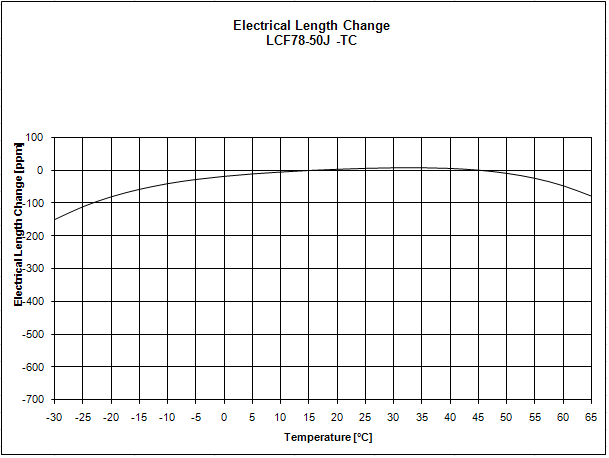 Figure 4.  RFS 7/8” cable electrical length vs temperature.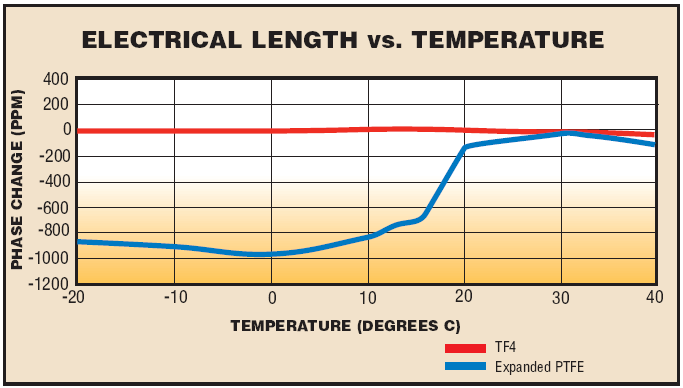 Figure 5.  Phasetrack-210 (red) cable electrical length vs temperature.3.  Reference Line Simulation and DesignSimulations have been performed to verify a procedure for building the reference line.  The goal of the procedure is to minimize phase deviation caused by reflections due to temperature changes that cannot be cancelled out by the phase averaging.  A change in temperature leads to changes in cable length, so we can say that we are designing the reference for minimum phase deviation vs change in cable length.  Internal reflections in the reference line, due to impedance mismatches between the coupler and 7/8” cable, cause phase deviations when the electrical length of the 7/8” cable is changed.  If the directional couplers and the 7/8” cable were perfectly matched, changes in cable length would not affect the phase because of the nature of the phase averaging scheme.  The design procedure outlined in this paper looks at the phase ripple over frequency caused by internal reflections along the reference line, and adjusts cable length between the couplers so that the change in the averaged forward and reflected signals is minimized.  This is achieved by adjusting the length of 7/8” cable so that the averaged phase is on a peak of this phase ripple.  This will minimize the phase deviation due to changes in the 7/8” cable length caused by temperature change.The Narda 3022 directional couplers have been measured using a 4 port network analyzer and the s-parameter data is used in the simulations.  A model for the RFS 7/8” cable has also been developed for simulation.  The simulations were done using Agilent ADS.  The design procedure starts at coupler 2 nearest the shorted end of the reference line, and is used to determine the optimum cable length between couplers 1 and 2.  The circuit model used to simulate this first section of the reference line is shown in figure 6.  The simulation calculates S21 and S31, which correspond to the forward and reflected signals at the output of the second coupler.  Starting with an arbitrary length of 30 meters for the 7/8” cable, the results of the simulation are shown in figure 7.  The phase is plotted over a broad frequency sweep so that the phase may be flattened using electrical delay.  Once the electrical delay is adjusted to flatten the phase, the circuit is again simulated with a more narrow frequency sweep so that the peak phase can be seen more clearly, which is shown in figure 8. 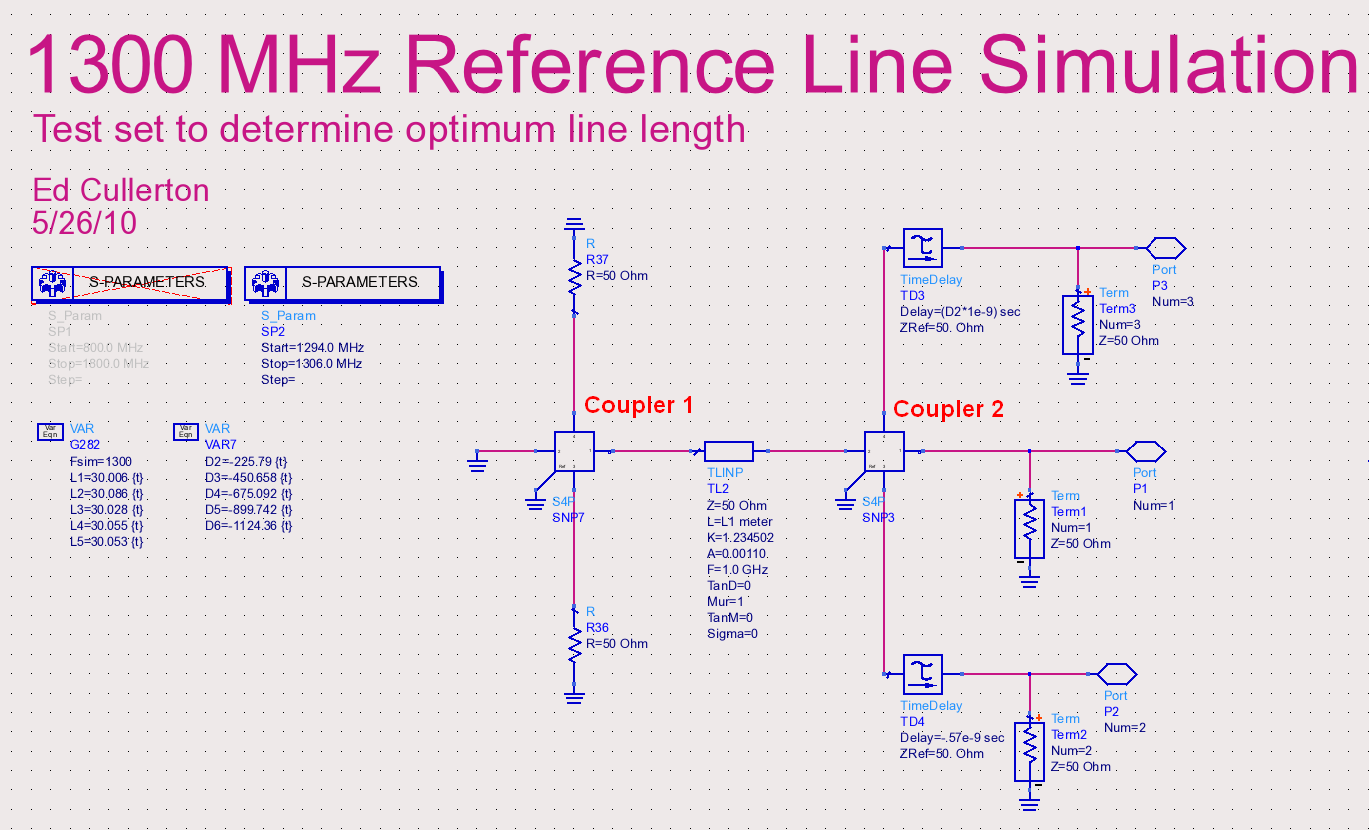 Figure 6.  Simulation to find the optimum cable length between coupler 1 and coupler 2.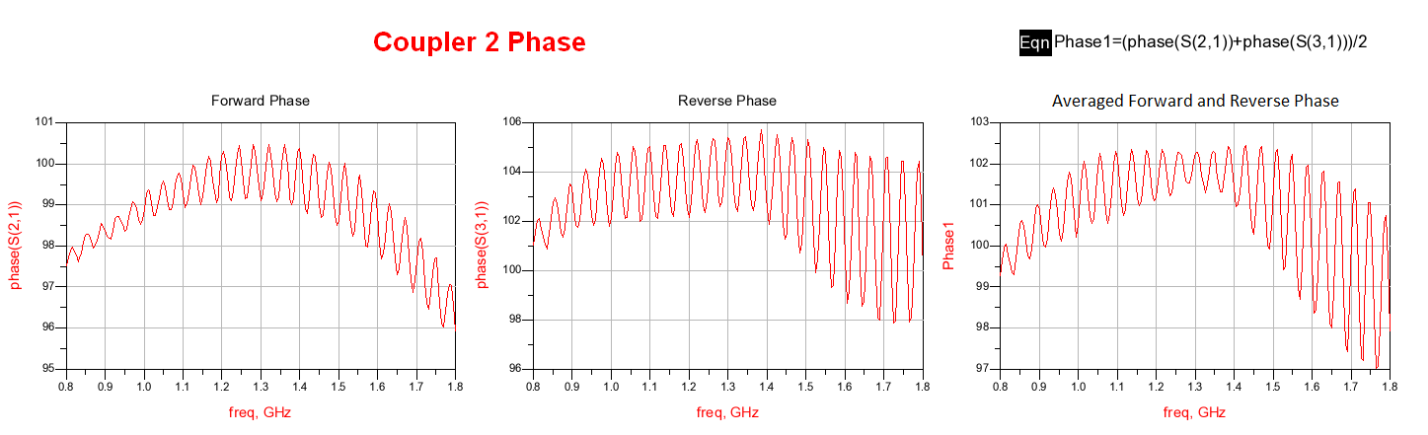 Figure 7. Broad frequency sweep of the forward, reflected, and averaged phase and coupler 2.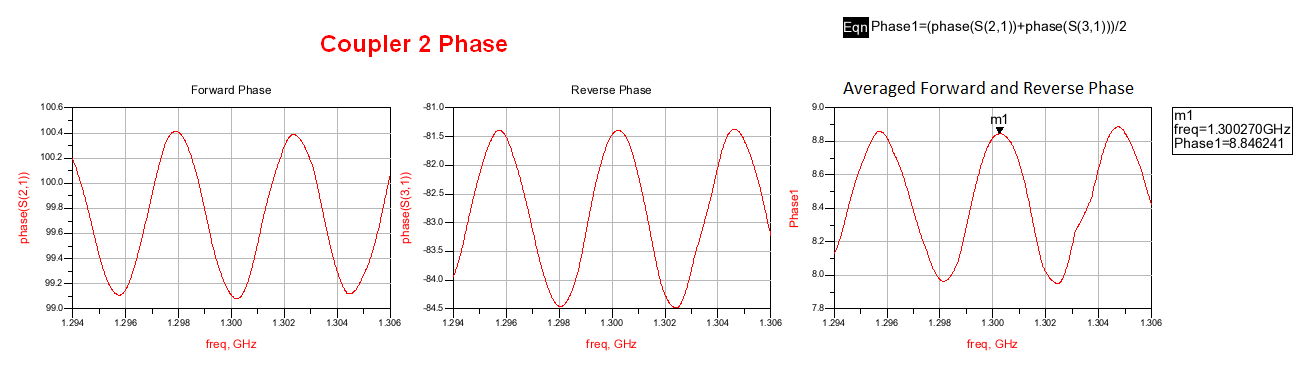 Figure 8.  Forward, reflected, and averaged phase at coupler 2 before cable length adjustment.It is seen from figure 8 that the average phase has a peak at 1.30027 GHz.  The procedure calls for the cable length to be adjusted so that the peak is at exactly 1.3 GHz.  This will satisfy the condition of minimum phase change versus change in cable length.  The final adjustment to the cable was made and a plot of the simulation results is shown in figure 9.  It is seen that the average phase is at a peak exactly at 1.3 GHz.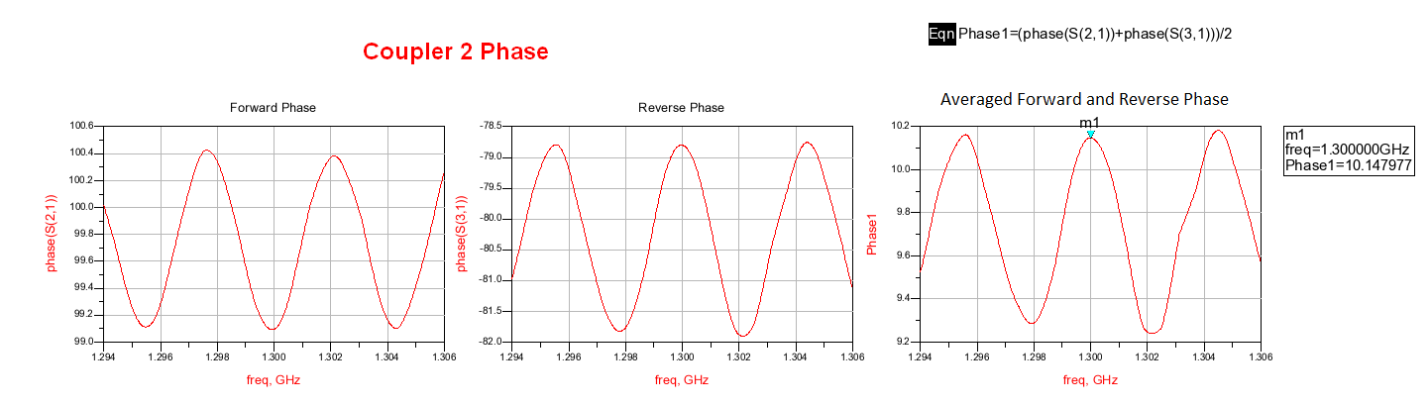 Figure 9.  Forward, reflected, and averaged phase from coupler 2.The procedure continues with the next coupler down the line.  The simulation schematic for coupler 3 is shown in figure 10.  As seen in figure 11, the s21 and S31 phase measurements show more ripple due to the additional reflections caused by adding another coupler in the line.  It is also seen that the ripples are narrower in frequency, which leads to increased phase error due to changes in cable length.  This characteristic will limit the amount of couplers that can be added to the line given a specified phase deviation for the line.  The procedure was repeated for a total of 6 couplers, and the cable lengths for each section of the reference line have been determined.  The final simulation results for all couplers after adjusting cable lengths, is shown in figure 12.      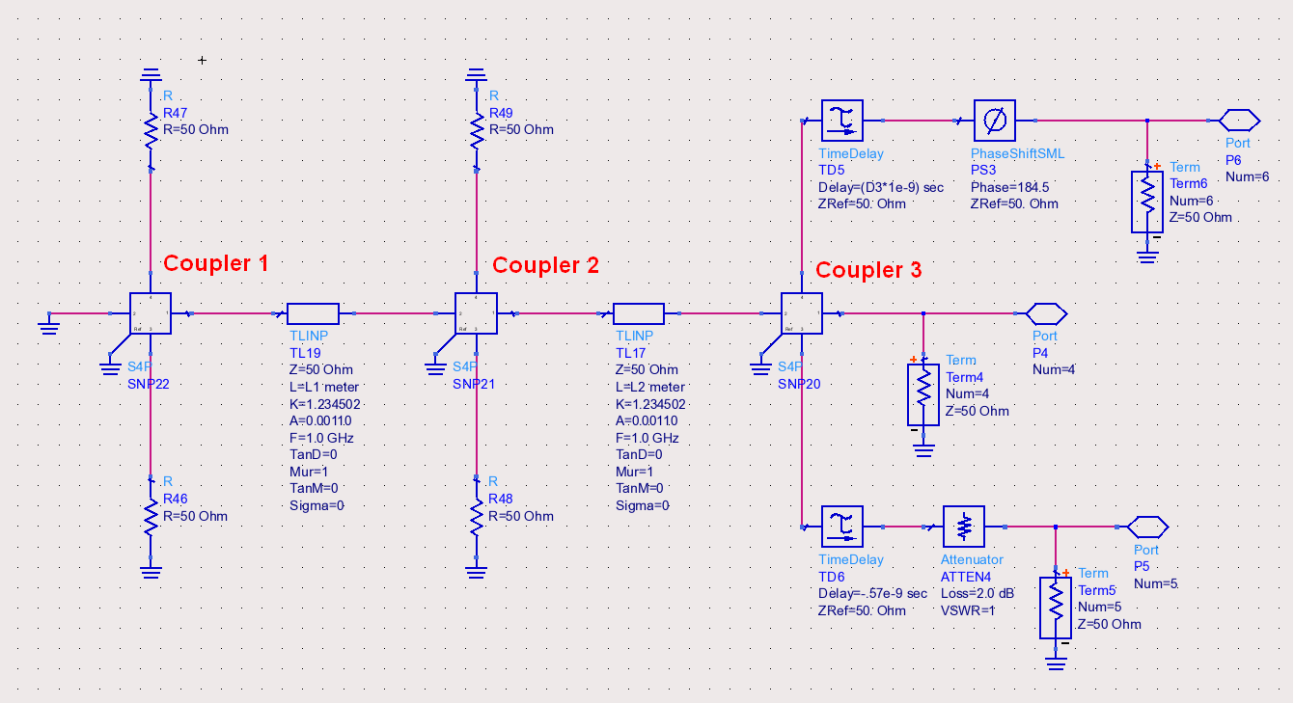 Figure 10.  Simulation to find optimum cable length between coupler 2 and coupler 3.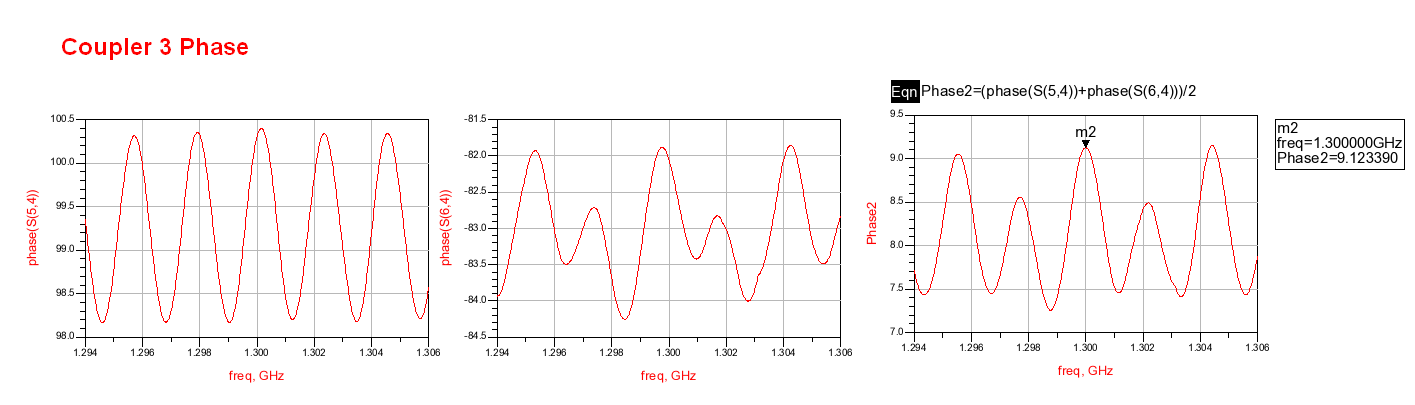 Figure 11.  Forward, reflected, and averaged phase from coupler 3 after cable adjustment.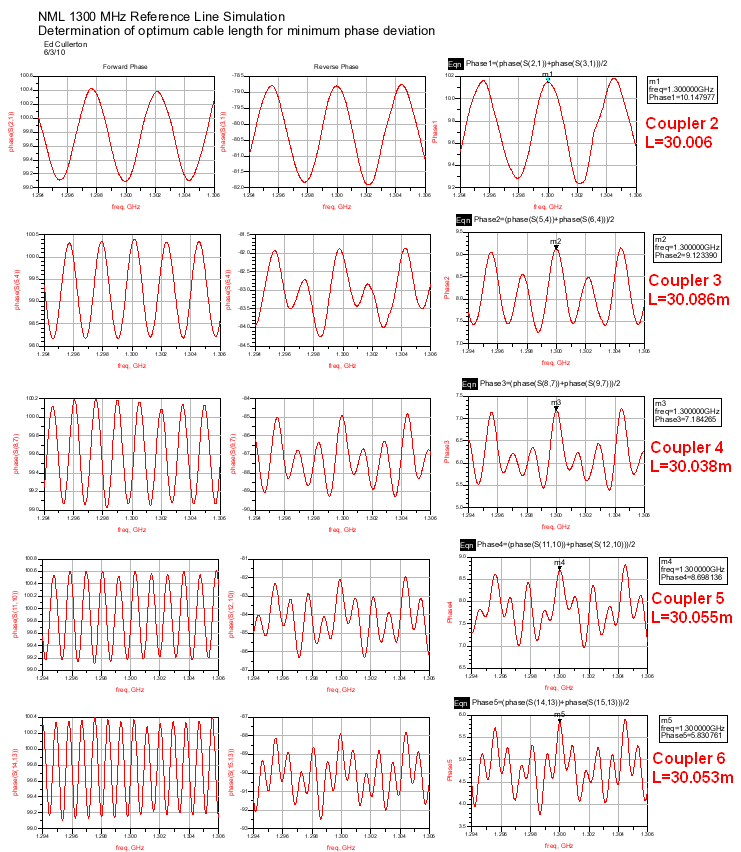 Figure 12.  Final simulation results for all cable length adjustments.The adjusted cable lengths were then entered into the complete reference line simulation schematic, shown in figure 13.  The simulation allows the users to enter the cable phase change (in ppm) over some temperature range.  The simulation also allows the user to sweep the phase difference in each leg of the combiner circuit over the same temperature range.  For the first simulation, the phase change is 20 ppm for a 25 degree F temperature change, and the combiner circuit separation is set to 0 degrees over a 25 degree temperature change.  The simulated phase deviation of each tap with respect to tap 1 is plotted in figure 14.  The second simulation adds a combiner circuit phase separation of 30 mdeg over the same temperature range.  The simulated result for this simulation is shown in figure 15. 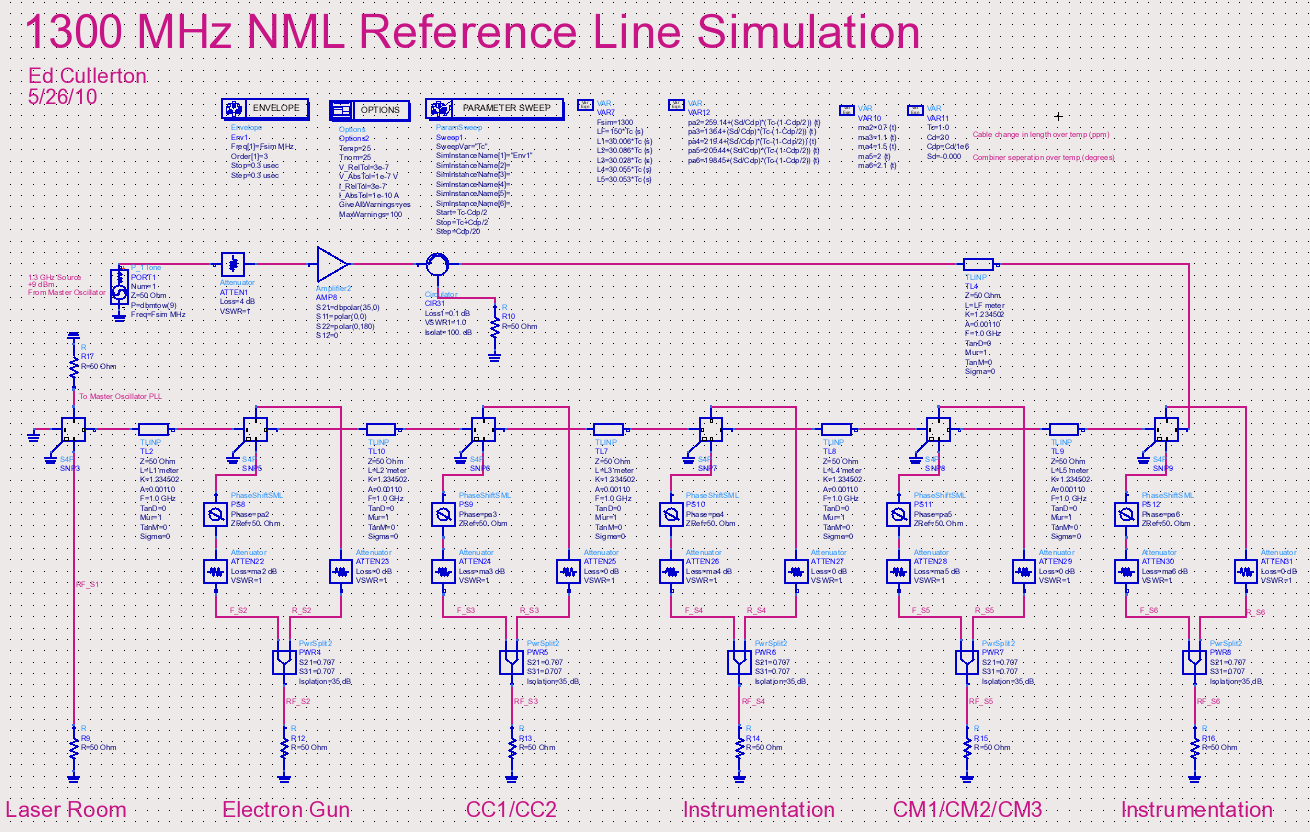 Figure 13.  Complete reference line simulation.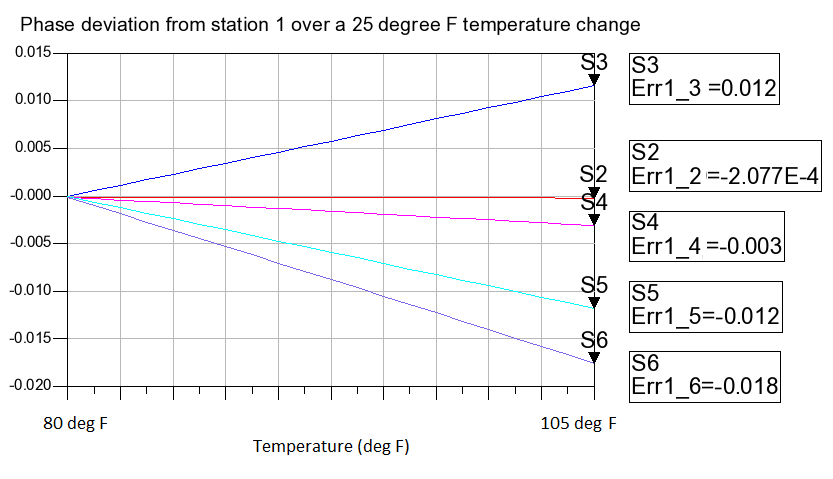 Fig. 14.  Simulation results showing the phase deviation over a temperature change of 25 degrees F.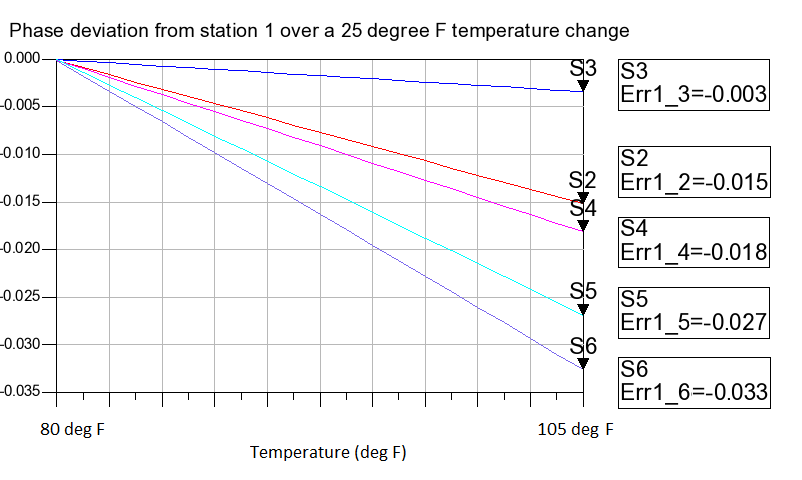 Fig. 15.  Simulation results showing the phase deviation over a temperature change of 25 degrees F including a combiner phase separation of 30 mDeg.	The simulation results in figure 14 show a phase deviation of +/- 18 mDeg with no phase separation in the combiner circuit.  The simulation results show the effect of the phase separation in the combiner circuit with a worst case phase separation of 30 mDeg.  The simulation results show that the combiner circuit plays an important role in achieving the best possible phase stability for the reference line.  Due to this result, temperature controlling the combiner circuit is recommended.  Temperature control of the combiner circuits was implemented in this installation of this reference line.4. Scaled Lab Version 	A scaled version of the reference line has been assembled in the lab to verify simulation data.  To scale the reference line to a controllable size, the 30 meter sections of RFS 7/8” cable have been replaced by 1 meter sections of Belden 0.141” conformable cable.  The temperature characteristics of the Belden cable are similar to that of the PTFE characteristics shown in figure 5, and a computer model of the Belden cable reference line was made to have results to compare and verify.  The same 2 simulations as the previous section were repeated.  The first simulation without the phase separation of the combiner circuit, and the second simulation includes 30 mDeg of phase separation for the combiner circuit.  The cable phase change was measured to be about 60 ppm over a 25 degree F temperature change.  The results of the first simulation are shown in figure 16, and the results of the second simulation are shown in figure 17.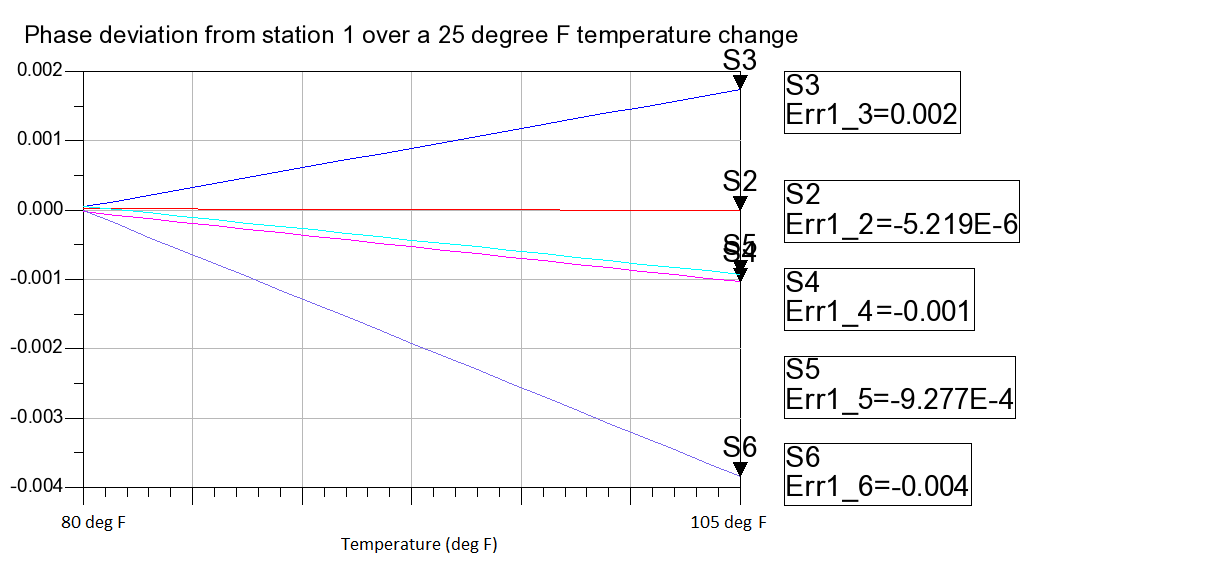 Figure 16.  Simulation results showing phase errors of the scaled reference line without combiner circuit separation.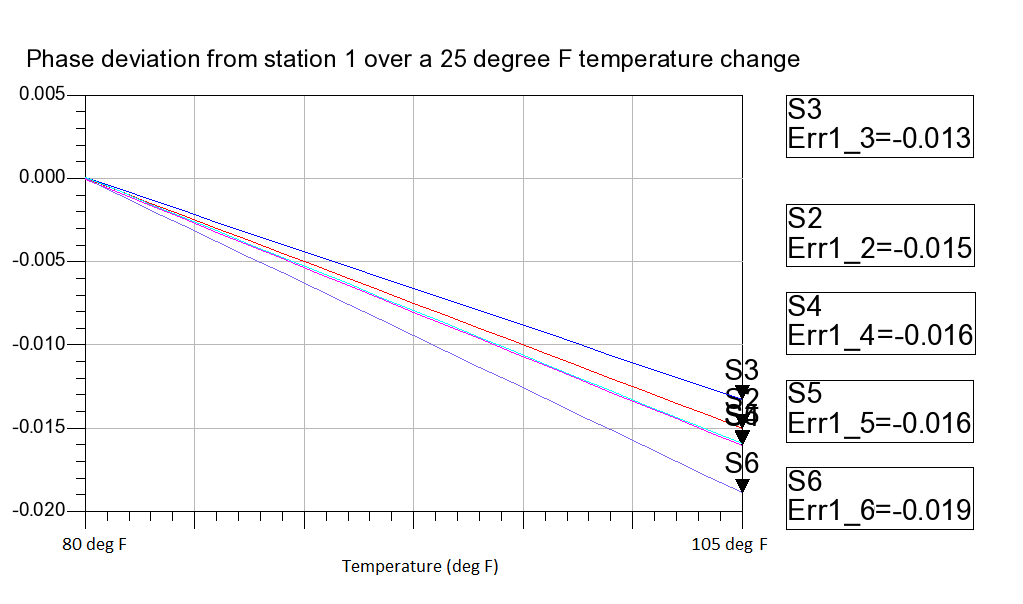 Figure 17.  Simulation results showing phase errors of the scaled reference line with combiner circuit separation.	The scaled version of the reference line was assembled in the lab using the procedure described in the previous section.  The first step of the procedure is documented using a network analyzer configured as shown in figure 18.  A similar configuration is used to measure the remaining couplers.  Figures 19-23 show actual network analyzer plots of S21 phase, S31 phase, and the averaged phase for each section of the reference line.  The top two traces in the figures are S21 phase and S31 phase, and the bottom trace is the average of the two.  It is seen that the average phase ripple is at a maximum at 1.3 GHz for each coupler, corresponding to the minimum phase deviation described earlier.  It is also seen that the ripple patterns exhibit similar characteristics as seen in the simulations.  A picture of the assembled reference line is shown in figure 24.  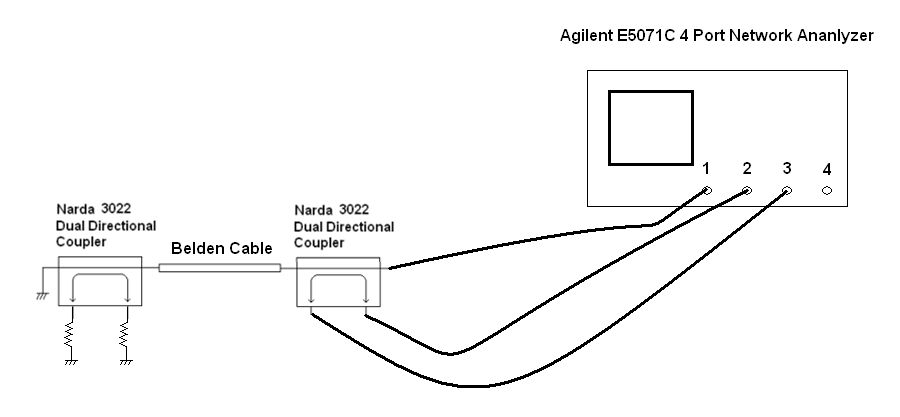 Figure 18.  Network analyzer setup for building and measuring the scaled reference line.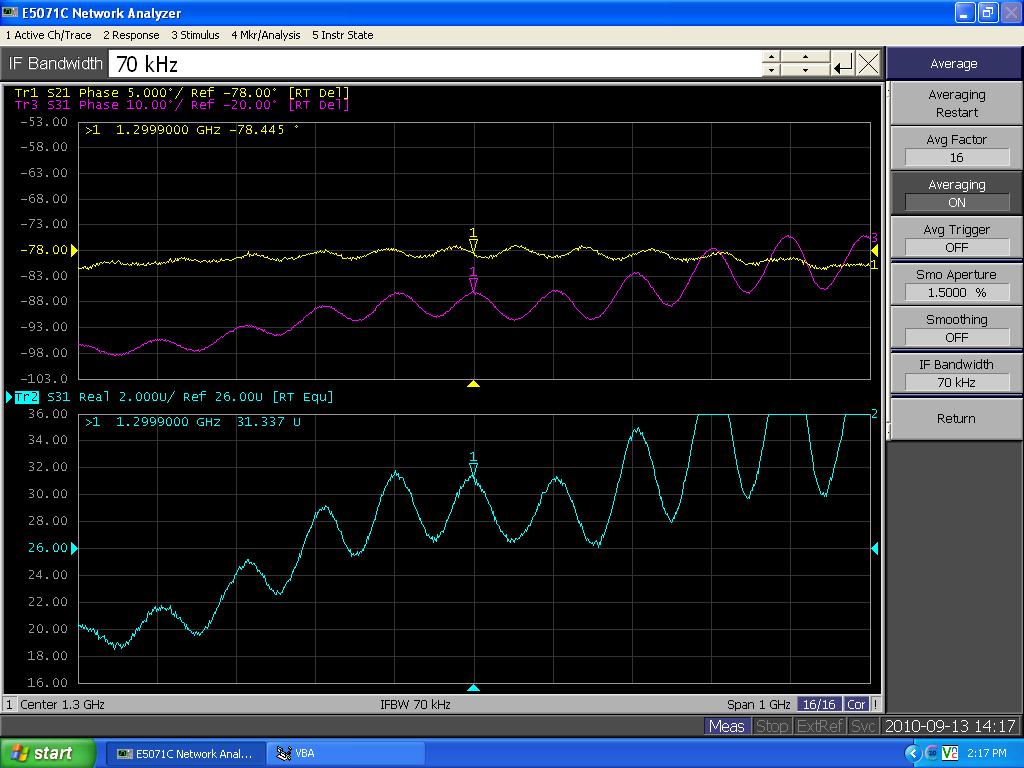 Figure 19.  S21 phase, S31 phase, and averaged phase of the forward and reverse ports of coupler number 2.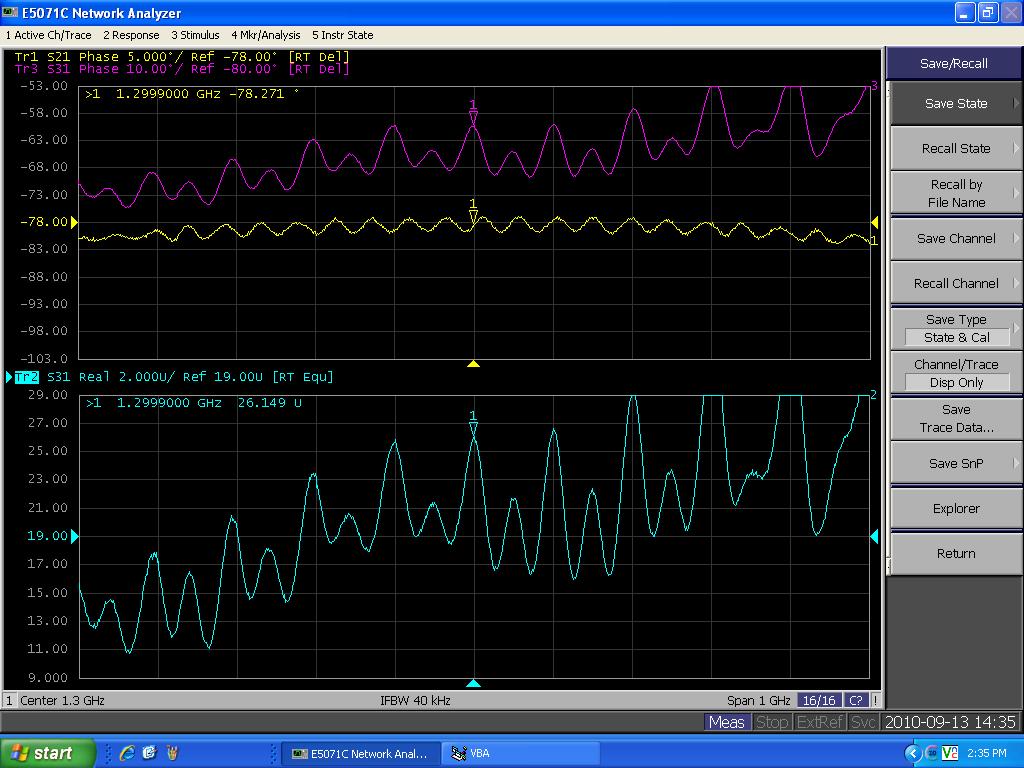 Figure 20.  S21 phase, S31 phase, and averaged phase of the forward and reverse ports of coupler number 3.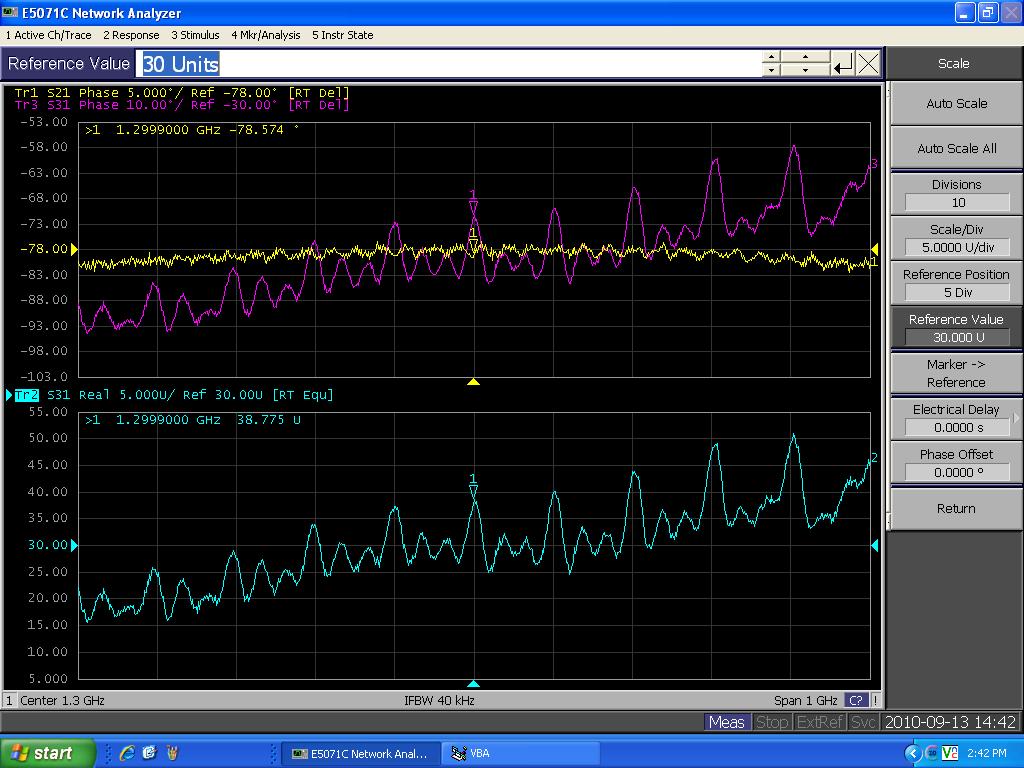 Figure 21.  S21 phase, S31 phase, and averaged phase of the forward and reverse ports of coupler number 4.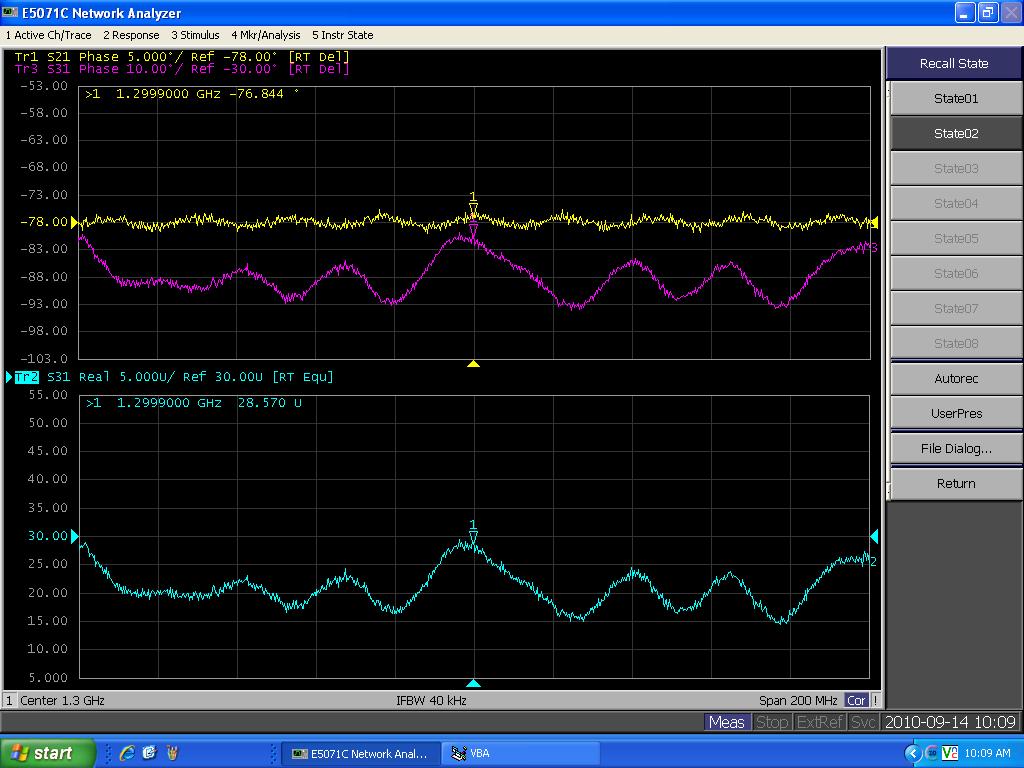 Figure 22.  S21 phase, S31 phase, and averaged phase of the forward and reverse ports of coupler number 5.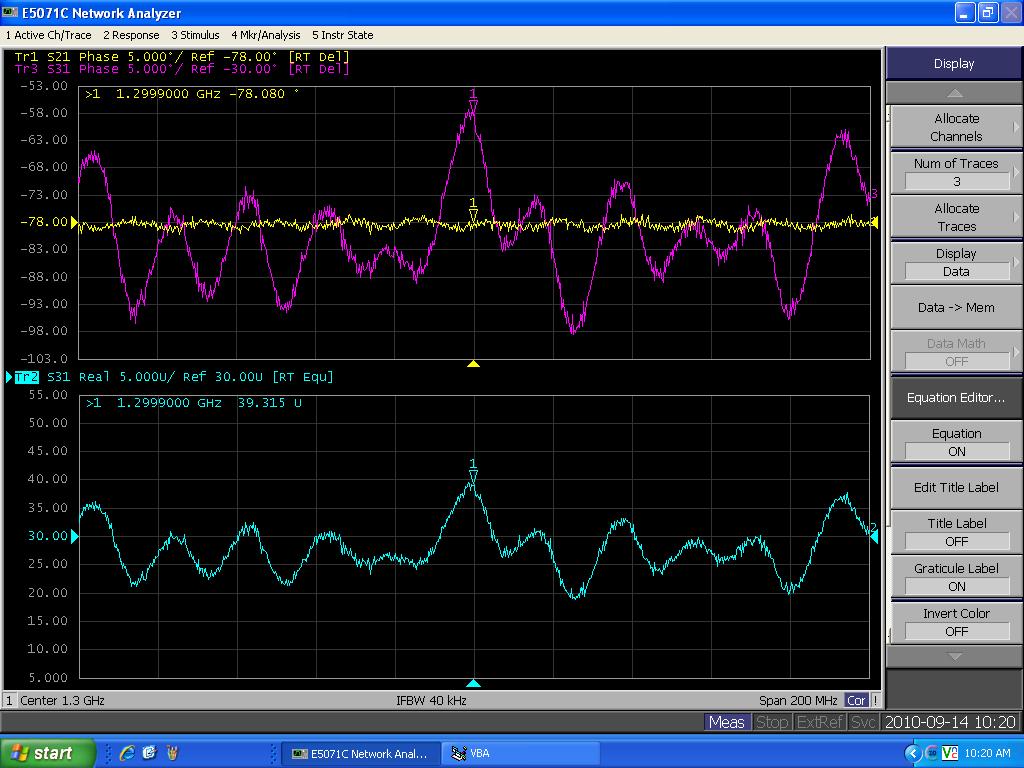 Figure 23.  S21 phase, S31 phase, and averaged phase of the forward and reverse ports of coupler number 6.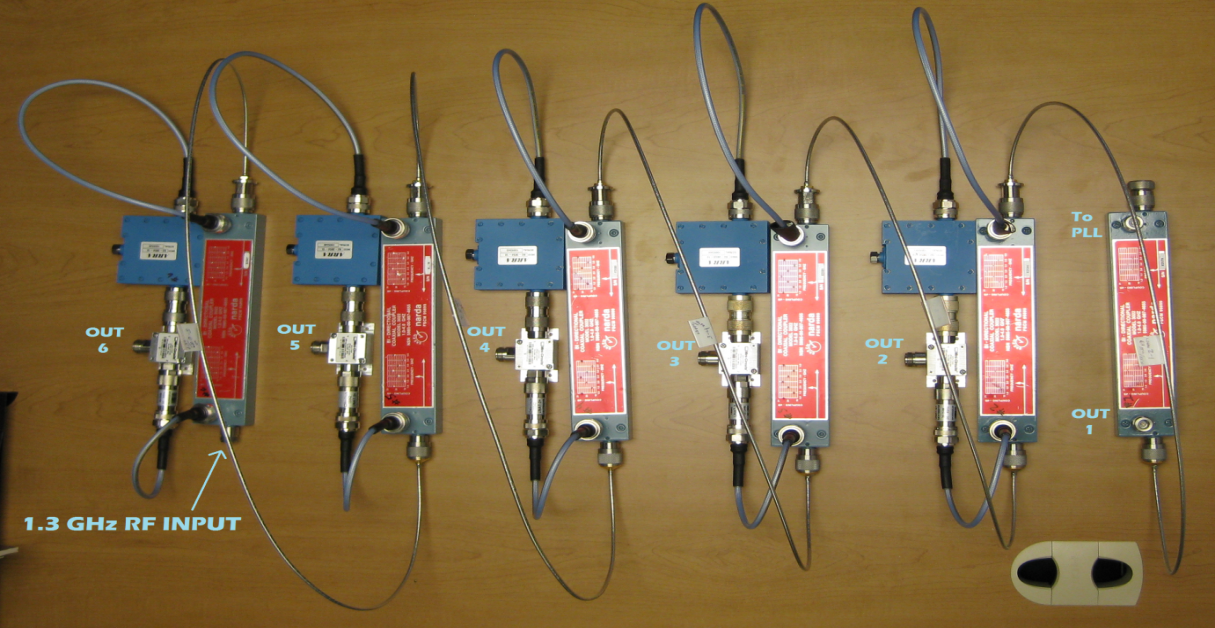 Figure 24.  Picture of the assembled reference line in the lab.The entire reference line was placed inside a temperature controlled enclosure and measurements were made for 20 degree temperature increase (85 F – 105 F).  A diagram of the test setup and the results is shown in figure 25.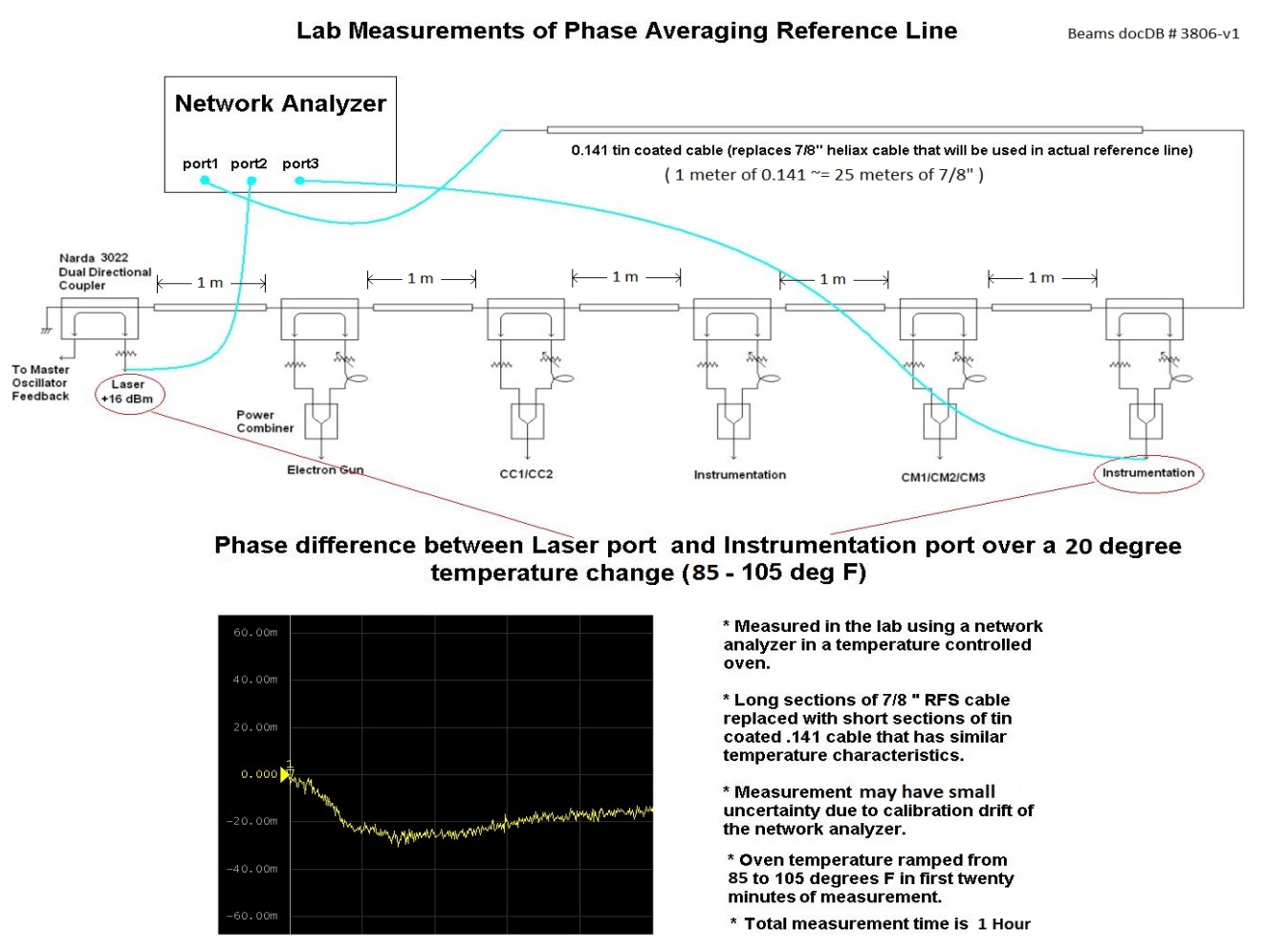 Figure 25. Test setup used to measure relative phase between taps versus temperature in the lab.5. Installation 	The above procedure was used to install the reference line for the accelerator at NML ASTA facility.  As mentioned earlier, the combiner circuit was placed in a temperature controlled box to improve the phase stability of the combiner circuit.  Below is a picture of the combiner circuit followed by the temperature controlled enclosure with the combiner circuit in it.  All of the taps are temperature controlled except for the laser room tap.  The laser room is temperature controlled, so it was not necessary to temperature control that tap.   Each temperature controller includes a temperature readback that is available on the ACNET control system.  (N:RLEGTP, N:RLCCTP, N:RLINTP, N:RLCMTP)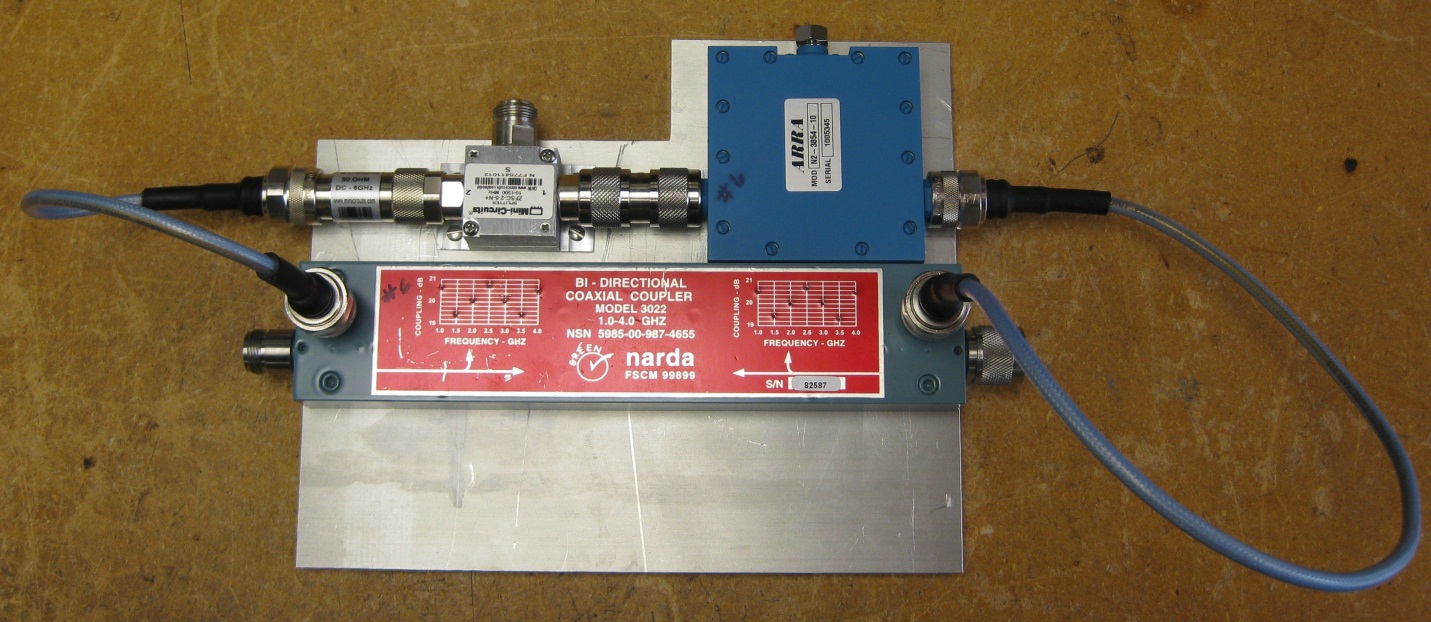 Figure 26. Picture of the combiner circuit.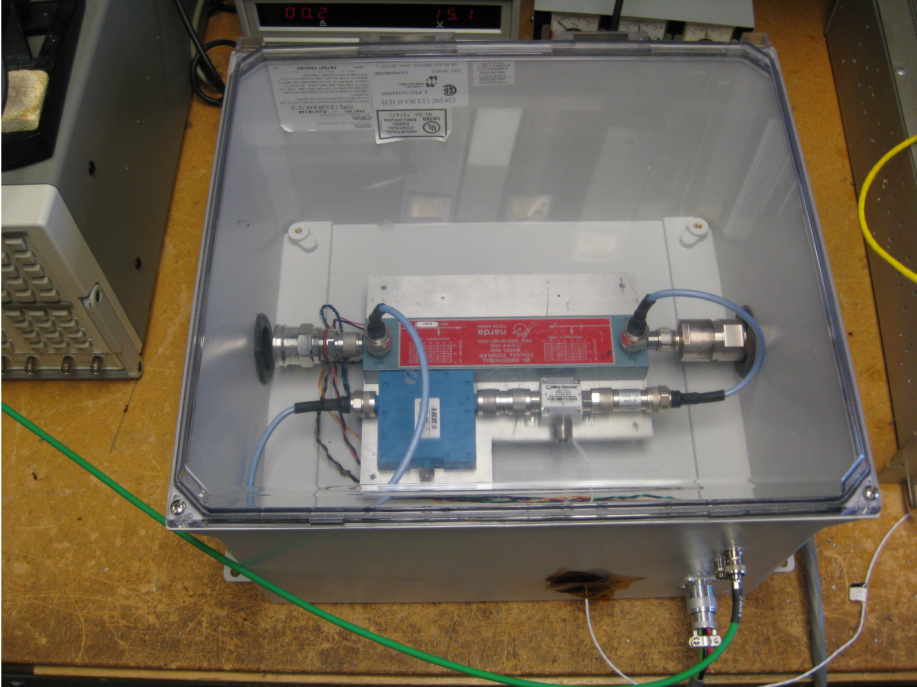 Figure 27. Picture of the combiner circuit inside a temperature controlled box.The installation followed the same procedure as the simulation and lab model.  Below are pictures of the network analyzer plots for each section of the reference line.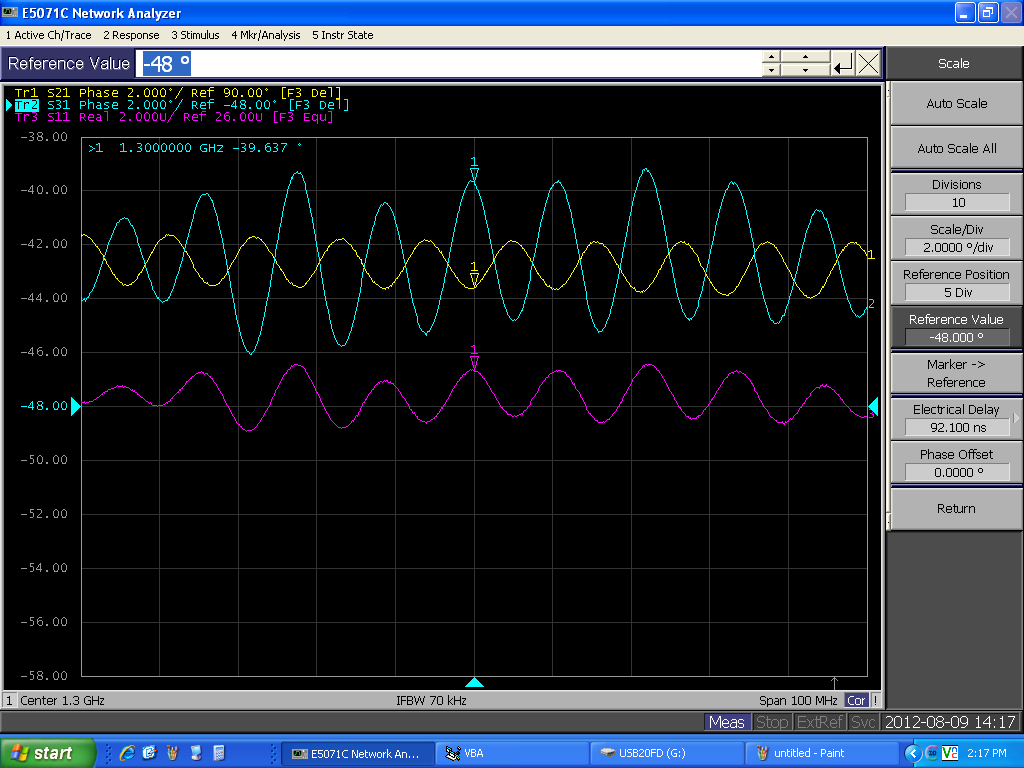 Figure 28.  Phase ripple of the forward, reflected, and averaged signals at the Laser Room tap.Figure 29 show measurements of the tap output of the assembled combiner circuit, with a calibration done through the forward signal path.  The variable attenuator and the reverse path cable of the combiner circuit were adjusted to achieve zero phase and maximum amplitude.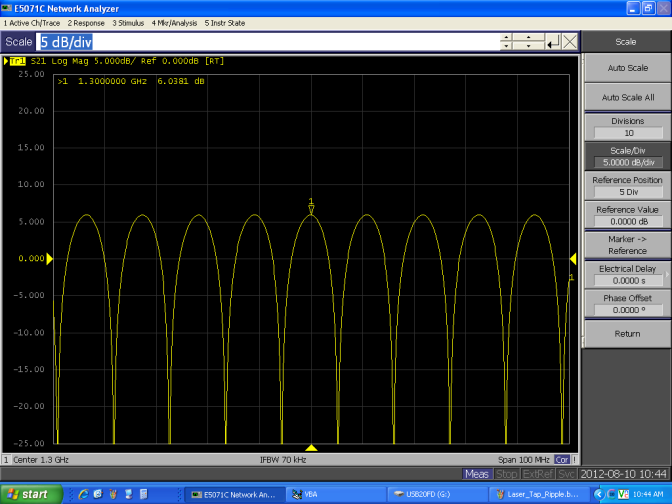 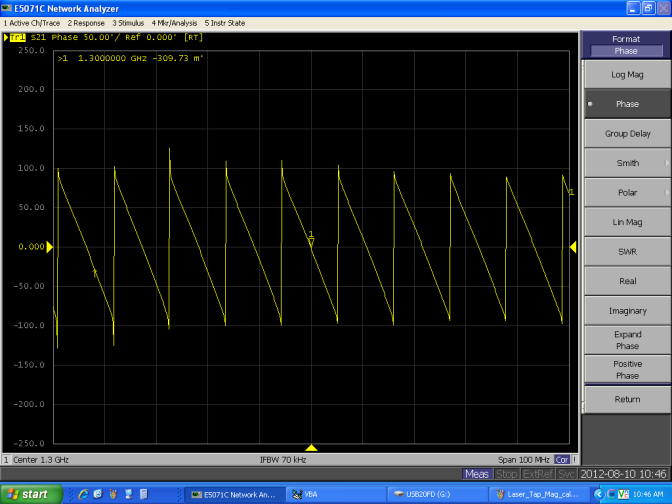 Figure 29.  Magnitude and phase of the sum at the Laser tap output.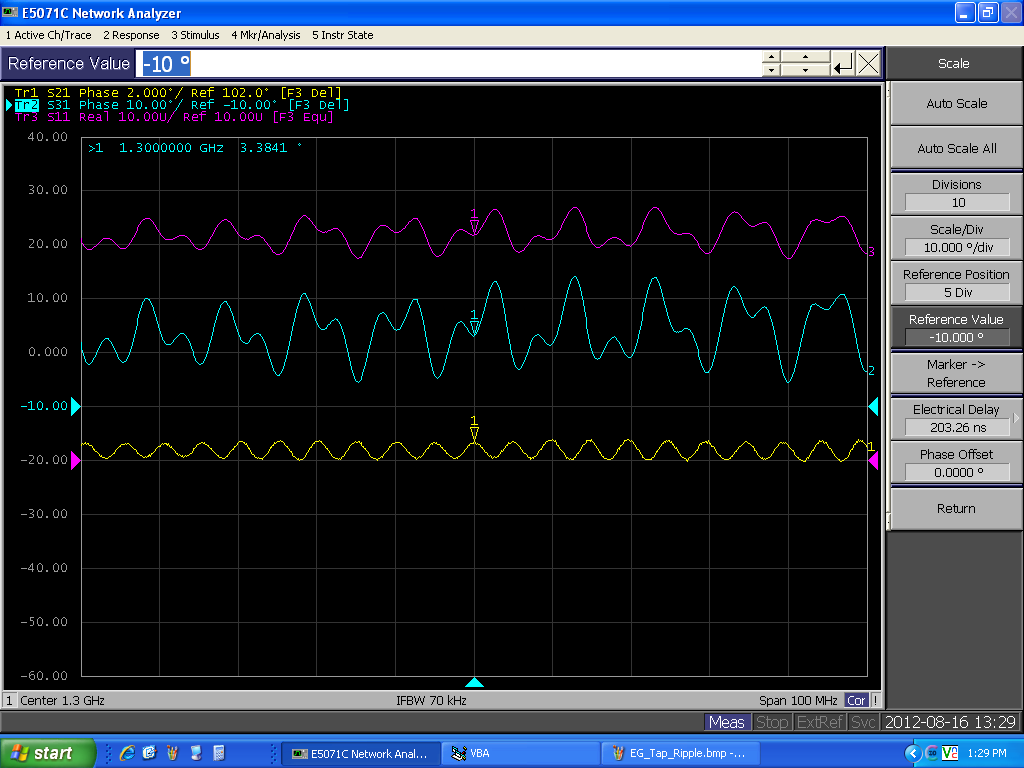 Figure 30.  Phase ripple of the forward, reflected, and averaged signals at the Electron Gun tap.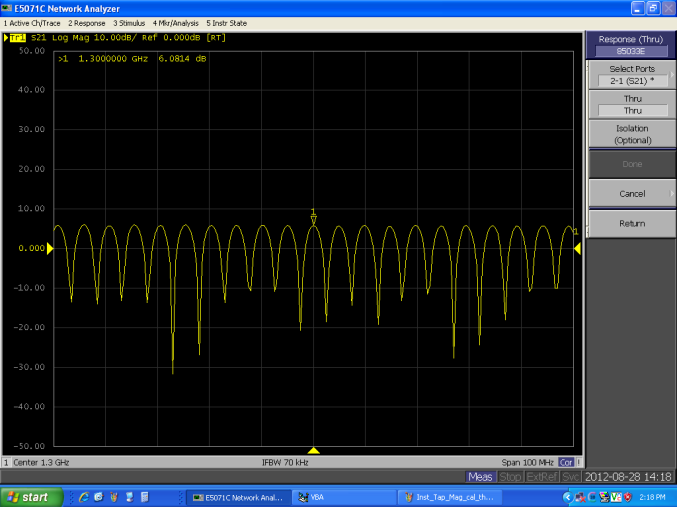 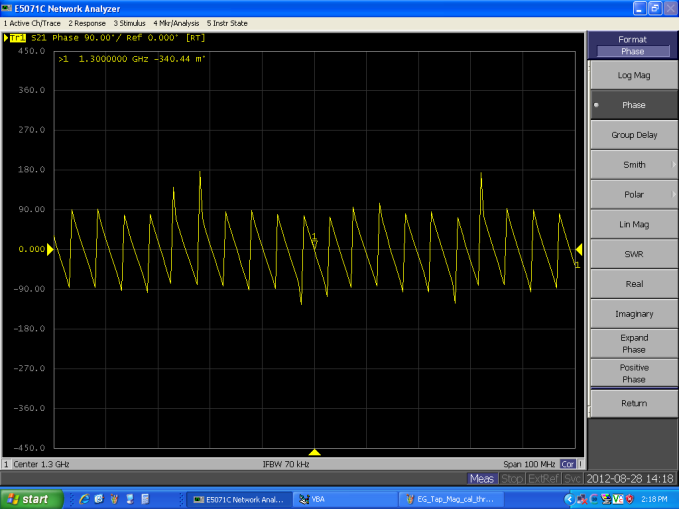 Figure 31.  Magnitude and phase of the sum at the Electron Gun tap output.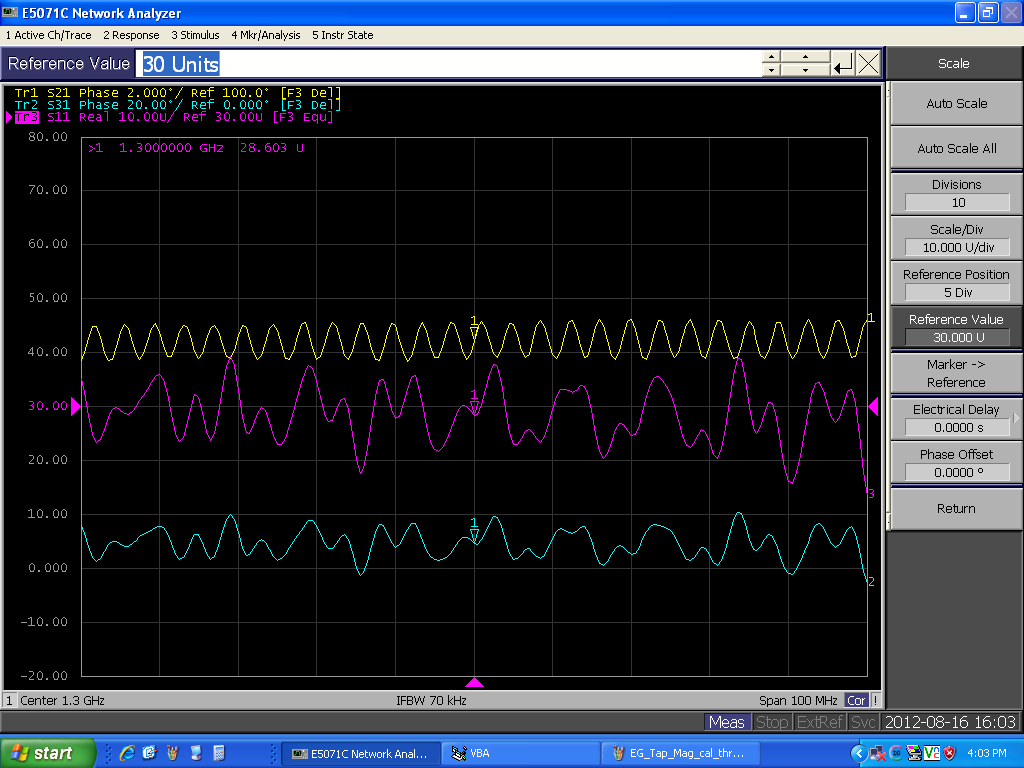 Figure 32.  Phase ripple of the forward, reflected, and averaged signals at CC1/CC2 tap.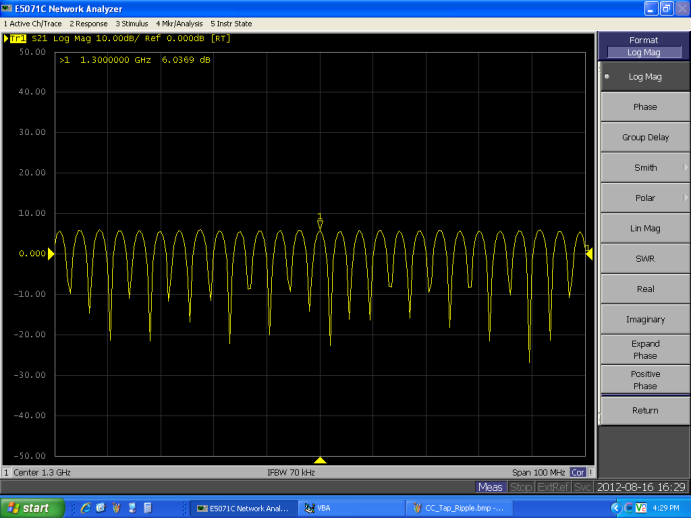 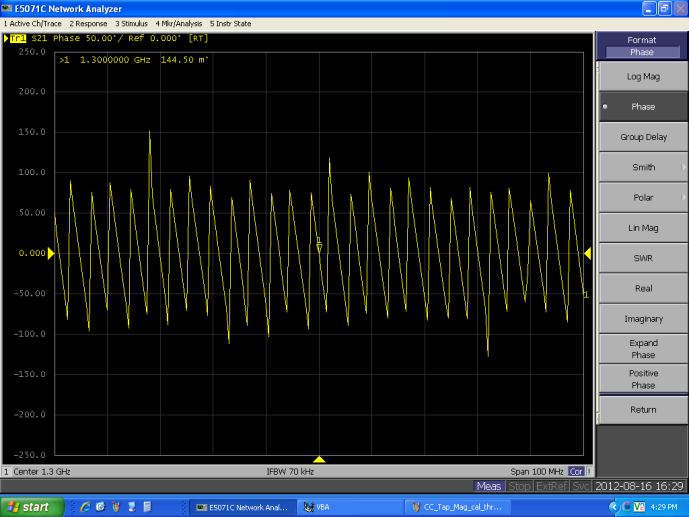 Figure 33.  Magnitude and phase of the sum at CC1/CC2 tap output.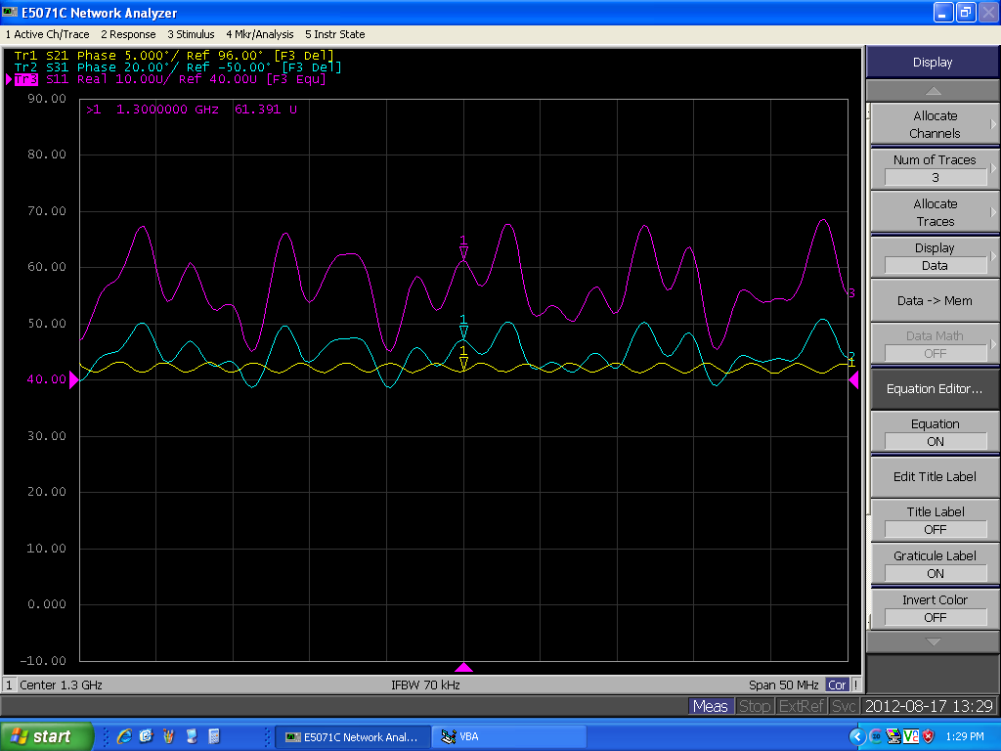 Figure 34.  Phase ripple of the forward, reflected, and averaged signals at Instrumentation tap.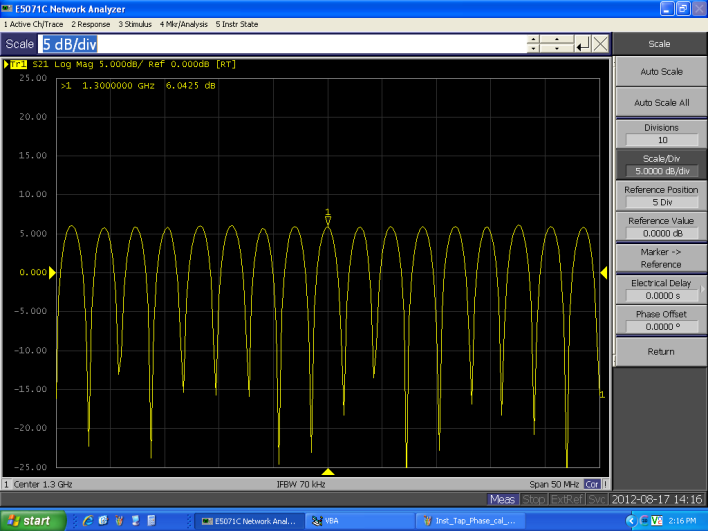 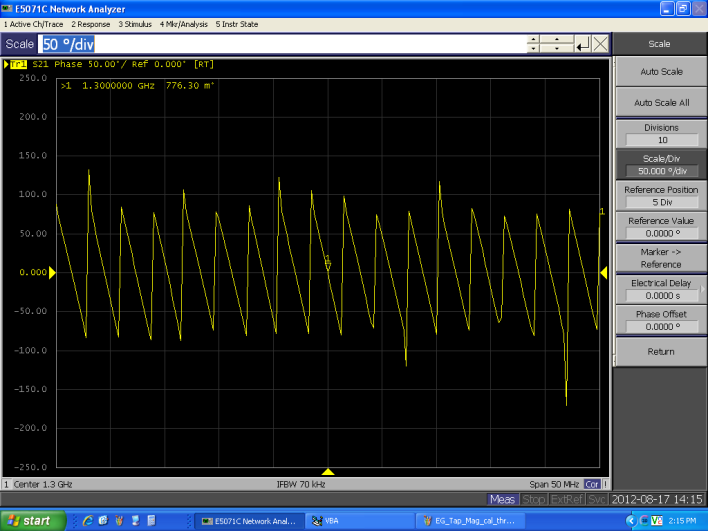 Figure 35.  Magnitude and phase of the sum at Instrumentation tap output.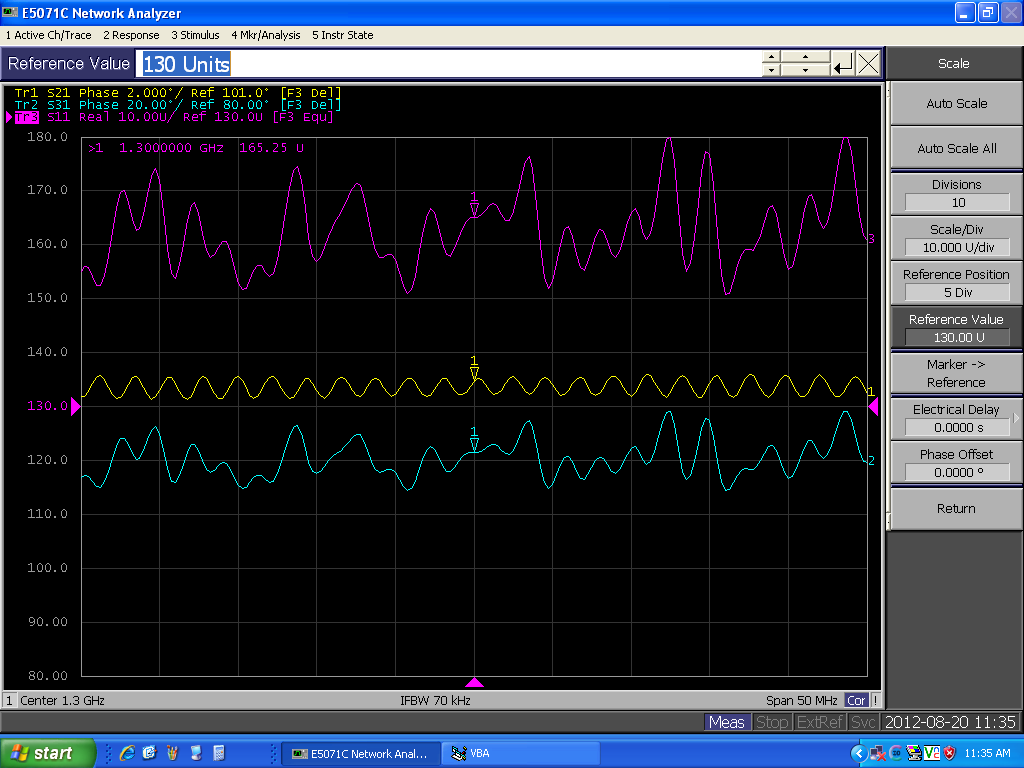 Figure 36.  Phase ripple of the forward, reflected, and averaged signals at the Cryomodule tap.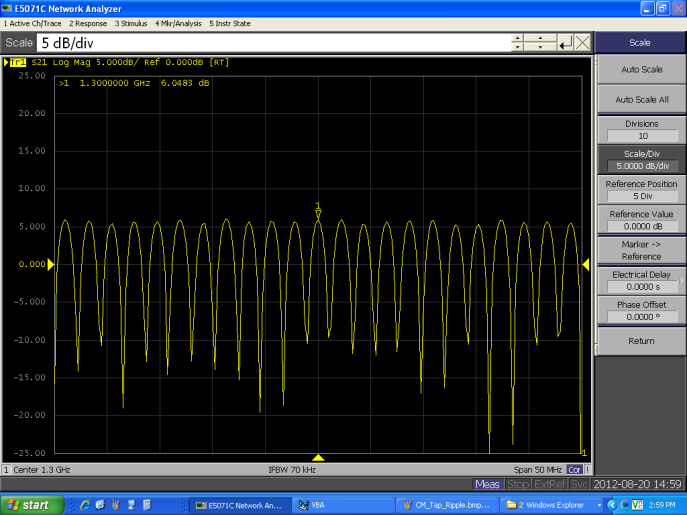 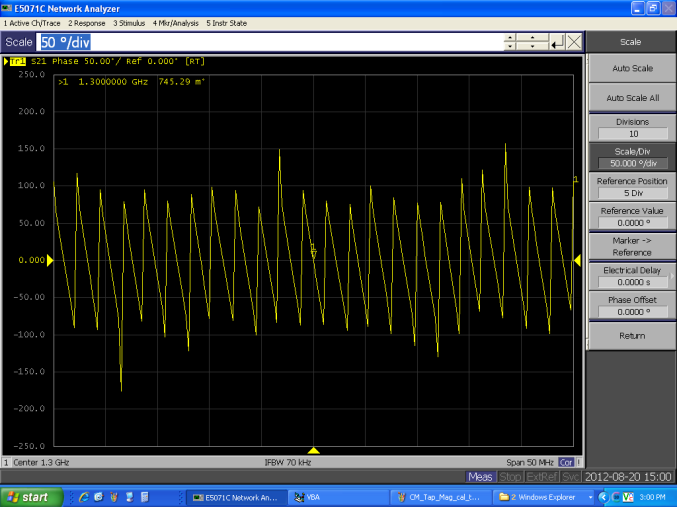 Figure 37.  Magnitude and phase of the sum at Cryomodule tap output.Below is a picture of the reference line Electron Gun tap after installation.  The figure shows the flexibility of the installation and of the reference line cables.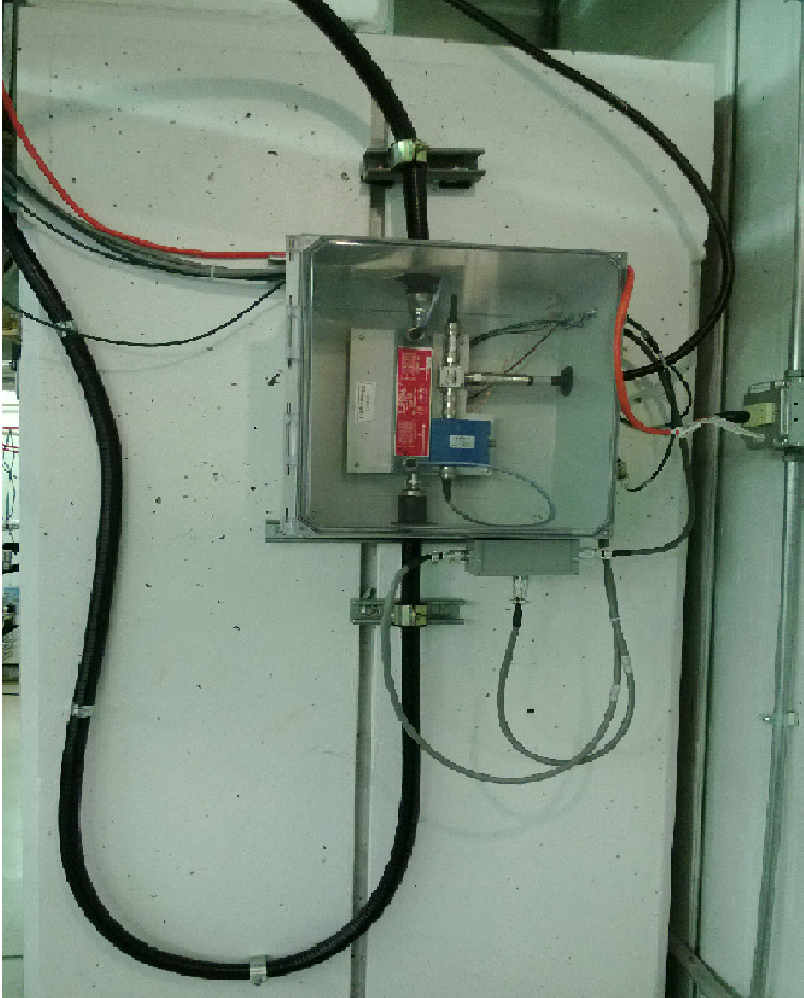 Figure 38. Picture of the Electron Gun tap in the installed NML ASTA reference line.6. Installed Reference Line Data	A test set has been used to measure the phase stability of the Instrumentation tap over a period of two months.  The set is shown in Figure 39.  To remove the cable drift of the cable back to the reference phase at the master oscillator, a calibration tone is switched into the circuit to allow subtraction of the drift.  The result of the two month measurement is shown in figure 40.  The temperature of the NML building and the accelerator cave is shown in figure 41.   It is seen from figure 40 that the phase drift of the Instrumentation tap is about +/- 100 fs over the two month time period.  It is also seen from figure 41 that the temperature swings of the NML building can vary by up to 15 deg F over the same time period.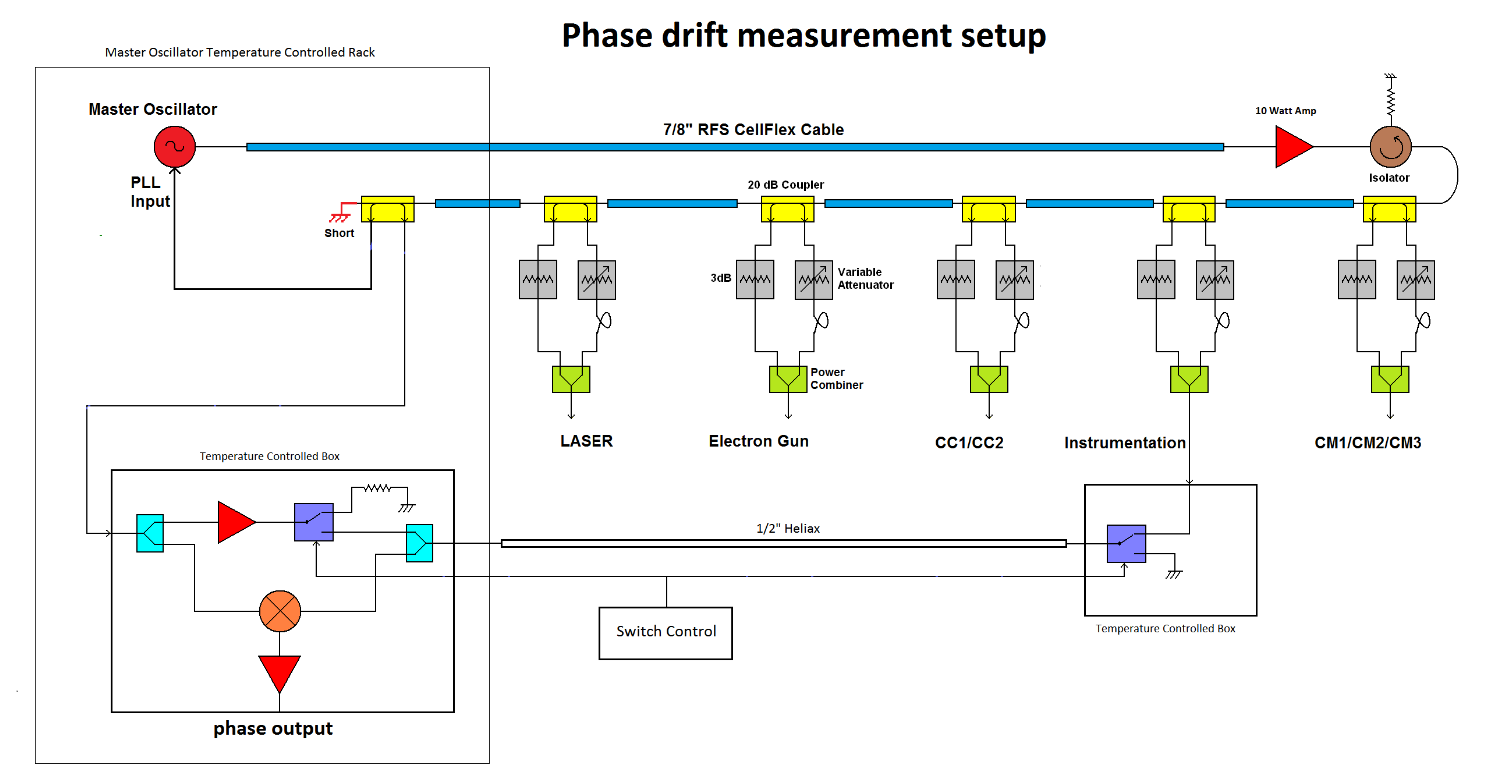 Figure 39.  Test set to measure the Phase drift of the instrumentation tap.Figure 40.  Result of the two month phase drift measurement.Figure 41.  NML ASTA Building / cave temperature.7. Summary	 A low cost phase averaging reference line scheme has been studied and built for the NML ASTA accelerator.  A novel approach to the design of the reference line has also been introduced to further reduce phase drift between tap positions.  The results of measured data show a phase drift of +/- 100 fs over a period of 2 months in a harsh temperature environment.   References [1] Josef Frisch, David Brown, Eugene Cisneros, “The NLC RF Phase and Timing Distribution System”, May 17, 2000[2] Julien Branlard, “NML Master Oscillator”, Fermilab docDB, Accelerator Division, 3674-v1.